Christoph F. EickReview1 COSC 4335 Fall 2018September 24 and 26, 2018What is the main difference between ordinal and a nominal attributes?What role does exploratory data analysis play in a data mining project?What does the size  of the box of a boxplot measure; what statistical measure is it related to?The difference between the 25th and 75th quantile, also called IQR, of the attribute; the size of the box is used as an estimator of the standard deviation of the attribute.  A R-boxplot (also called Turkey boxplots) of an attribute A has whiskers at 2 and 10; what does this tell you about attribute  A? What attribute values are typically considered to be outliers in boxplots?  Interpret the supervised scatter plot depicted below; moreover, assess the difficulty of separating males from females using Factor 1 / Factor 2 based on the scatter plot! [5]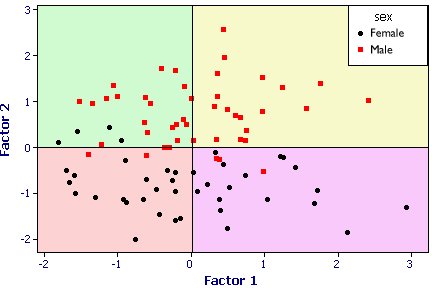 What is (are) the characteristic(s) of a good  histogram (for an attribute)?It captures the most important characteristics of the underlying density functionInterpret the following 2 histograms and their relationships which describe the male and female age distribution in the US, based on Census Data. 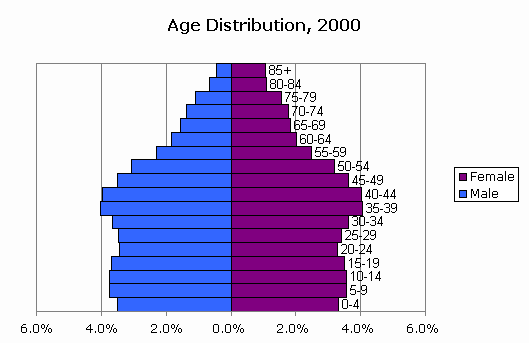 Assume you find out that two attributes have a correlation of 0.02; what does this tell you about the relationship of the two attributes? Answer the same question assuming the correlation is -0.98!0.02:= no linear relationships exists between the two attributes—but other relationships might exist; 0.98:=a strong linear relationship exists—if the value of one attribute goes up the value of the other goes downWhat of the following cluster shapes K-means is capable to discover? a) triangles b) clusters inside clusters c) the letter ‘T ‘d) any polygon of 5 points e)  the letter ’I’concave polygon 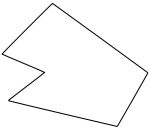 What are the characteristics of clusters K-Medoids/K-means are trying to find? What can be said about the optimality of the clusters they find? Both algorithms a sensitive to initialization; explain why this is the case! K-means is probably the most popular clustering algorithm; why do you believe is this the case?12. Assume the following dataset is given: (2,2), (4,4), (5,5), (6,6), (8,8),(9,9), (0,4), (4,0) . K-Means is used with k=4 to cluster the dataset. Moreover, Manhattan distance is used as the distance function (formula below) to compute distances between centroids and objects in the dataset. Moreover, K-Means’s initial clusters C1, C2, C3, and C4 are as follows:C1: {(2,2), (4,4), (6,6)}     C2: {(0,4), (4,0)}C3: {(5,5), (9,9)}C4: {(8,8}}Now K-means is run for a single iteration; what are the new clusters and what are their centroids? [5]d((x1,x2),(x1’,x2’))= |x1-x1’| + |x2-x2|  Manhattan Distance 13. Assume we apply K-medoids for k=3 to a dataset consisting of 5 objects numbered 1,..5 with the following distance matrix:Distance Matrix: 0 2 4 5 1 object1   0 2 3 3       0 1 5          0 2              014. DBSCANa) What are the characteristics of a border point in DBSCAN [2]?b) Assume you run DBSCAN with MinPoints=6 and epsilon=0.1 for a dataset and I obtain 4 clusters and 2% of the objects in the dataset are classified as outliers/noise points. Now you run DBSCAN with MinPoints=8 and epsilon=0.1. How do expect the clustering results to change? [4]c) How does DBSCAN form clusters?15. Similarity Assessment Design a distance function to assess the similarity of gradute students; each customer is characterized by the following attributes:Ssnqud (“quality of undergraduate degree”) which is ordinal attribute with values ‘excellent’, ‘very good’, ‘good’, ‘fair’, ‘poor’, ‘very poor’.gpa  (which is a real number with mean 2.8  standard deviation is 0.8, and maximum 4.0  and minimum 2.1)gender is an nominal attribute taking values in {male, female}.Assume that the attributes qud and gpa are of major importance and the attribute gender is of a minor importance when assessing the similarity between students. Using your distance function compute the distance between the following 2 students: c1=(111111111, ‘good’, 2.9, male) and c2=(222222222, ‘very poor’, 3.7, female)!